 О внесении изменений в приказ Управления культуры и национальной политики администрации МО МР «Корткеросский» от 30.12.2017 года №90-од «О комиссии по противодействию коррупции в Управлении культуры и национальной политики администрации муниципального образования муниципального района «Корткеросский»        В связи с кадровыми изменениями и в целях совершенствования мер по противодействию коррупции, ПРИКАЗЫВАЮ:       1. Внести изменение в состав комиссии по противодействию коррупции Управления культуры, национальной политики и туризма администрации МО МР «Корткеросский» согласно приложению к настоящему приказу.        2. Приказ Управления культуры, национальной политики и туризма администрации МР «Корткеросский» от 12 сентября 2019 года №67-од «О внесении изменений в приказ Управления культуры, национальной политики и туризма администрации МО МР «Корткеросский» считать утратившим силу.        3. Контроль за исполнением настоящего приказа оставляю за собой.Приложение к Приказу Управления культуры, НПиТ администрации МР «Корткеросский» от 18 июня 2020 года №73-од СОСТАВ КОМИССИИ ПО ПРОТИВОДЕЙСВИЮ КОРРУПЦИИ УПРАВЛЕНИЯ КУЛЬТУРЫ, НАЦИОНАЛЬНОЙ ПОЛИТИКИ И ТУРИЗМА АДМИНИСТРАЦИИ МР «КОРТКЕРОССКИЙ»      Председатель комиссии: Микушева Виктория Брониславовна, начальник управления культуры, национальной политики и туризма администрации муниципального района «Корткеросский»;     Заместитель председателя комиссии: Карелина Валентина Николаевна, заместитель начальника Управления культуры, национальной политики и туризма администрации муниципального района «Корткеросский»;     Секретарь: Кутькина Елена Степановна, главный специалист по кадрам отдела организационной, информационной и кадровой работы Управления культуры, национальной политики и туризма администрации муниципального района «Корткеросский».       Члены комиссии:       Лашко Татьяна Ивановна, заместитель главного бухгалтера централизованной бухгалтерии Управления культуры, национальной политики и туризма администрации муниципального района «Корткеросский»;       Василевский Александр Владимирович, директор ГУ РК «Центр занятости населения Корткеросского района» (по согласованию).   «Кöрткерöс» муниципальнöй районын муниципальнöй юкöнлöн администрацияса культураöн,  национальнöй политикаöн да туризмöн веськöдланін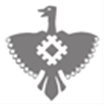 Управление культуры, национальной политики и туризма администрации муниципального образования муниципального района «Корткеросский»Управление культуры, национальной политики и туризма администрации муниципального образования муниципального района «Корткеросский»ПРИКАЗот 18 июня 2020 года                                                                                       №73-од(Республика Коми, Корткеросский район, с. Корткерос)ПРИКАЗот 18 июня 2020 года                                                                                       №73-од(Республика Коми, Корткеросский район, с. Корткерос)ПРИКАЗот 18 июня 2020 года                                                                                       №73-од(Республика Коми, Корткеросский район, с. Корткерос)И.о. начальника управленияВ.Н. Карелина